上海市儿童医院“内镜中心奥林巴斯胃镜单次维修服务、内镜中心奥林巴斯肠镜单次维修服务、麻醉科奥林巴斯纤维支气管镜单次维修服务等”6个项目（第二次）遴选文件遴选编号：2021-ETLXQT-0072022年1月4日第一章 遴选邀请遴选编号：2021-ETLXQT-007（第二次）根据医院有关规定，经院主管部门批准，我院拟对部分医疗设备项目现以院内遴选采购的方式就下列所提供的货物和相关服务进行采购。遴选项目： 说明：1、以上包件可投一个或多个包件，每个包件必须单独提供遴选响应文件。2、超过	预算的投标将被否决。遴选响应文件要求有兴趣的潜在投标人请于2022年1月4日起至2022年1月11日止上海市儿童医院官网中“医疗动态”栏的“招标公示”界面下(http://www.shchildren.com.cn/channels/95.html)自行下载遴选文件并于截止时间前完成“供应商平台”接待登记，接待部门请选择“采购中心”。（http://101.231.51.115:7070/defaultroot/modules/hospital/supplier/platform/login.jsp）若供应商平台注册中遇到问题，请致电刘昕工程师：13997840824。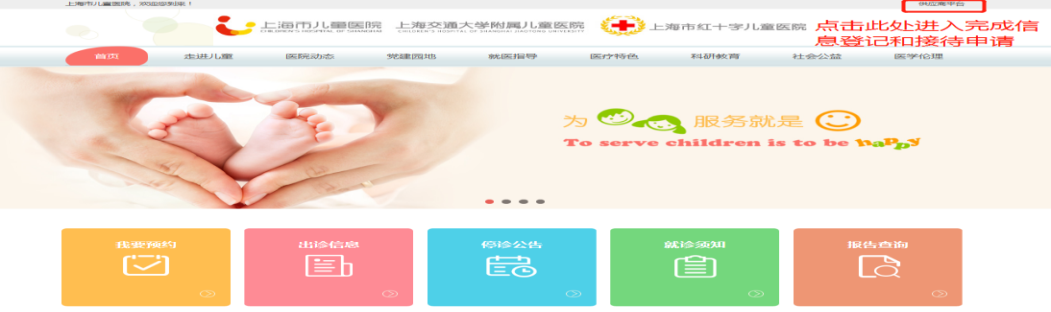 遴选响应文件应包括但不限于公司（企业）营业执照、法人代表授权书、遴选采购报价表、产品授权书、资格证明文件、详细配置清单、售后服务承诺书、用户名单及其他一切有效证书的复印件加盖公司公章。遴选采购报价表：成交价格（人民币报价）及交货时间。（详见遴选文件中附件1）资格证明文件要求：详见遴选文件中附件2设备详细配置：包括提供的信息系统详细的功能清单及技术参数响应情况，并填写技术参数偏离表（附件3）。售后服务承诺书：请写明质保期的时间、保修内容、维修服务响应时间、出保后的维修费用、培训等（详见遴选文件中附件4）。用户名单：同类项目案例的用户名单，并提供联系人及联系方式（附件5）。法人代表授权书（详见遴选文件中附件6）。无行贿犯罪记录声明函（格式）。（附件9）无重大违法记录承诺书。（详见遴选文件中附件8）供应商需提供在“信用中国”网站（www.creditchina.gov.cn）上的查询结果截图（详见遴选文件中附件7）；密封要求：遴选响应文件须排版胶装且须以档案袋密封,密封处加盖公司骑缝公章,且非格式报价单、开口报价单均无效,不符合以上要求的资料一律作为无效资料处理,不具备遴选资格。遴选响应文件的份数：纸质正本1份，电子版1份（所有资料必须以档案袋密封,密封处加盖公司骑缝公章,且非格式报价单、开口报价单均无效,不符合以上要求的资料一律作为无效资料处理,不具备遴选资格。3.电子版文件请按照“遴选编号-包件号-项目名称-公司名称投标文件”命名，发送至邮箱liyi@shchildren.com.cn）。上海市儿童医院-采购中心地址：上海市普陀区泸定路355号1楼邮编：200062电话：021-52974032联系人：李怡邮箱：liyi@shchildren.com.cn开标时间、地点所有遴选响应文件务必排版胶装并按要求密封后于2022年1月11日北京时间10：15前提交上海市泸定路355号住院部503会议室，并于2022年1月11日北京时间10:30在上海市泸定路355号住院部503会议室举行遴选开标，届时投标人可派代	表出席开标会。评审原则及方法1）遴选响应文件中不满足技术规格中加注“★”要求的视为投标无效；“▲”号的为关键	技术参数，对任一关键技术参数低于遴选文件要求，其技术得分为 0分。2）医院将根据质量和服务均能满足采购文件实质性响应要求综合评定的原则确定成交供	应商。付款方式维修完成并验收后，在我院收到维修发票后一个月内支付100%维修款。货物需求一览表及技术规格一、项目概况： 1. 维修服务项目名称、数量、设备型号、序列号、购置年份如下：二、投标资质★1、参与人须是原厂售后服务，在上海设有长期稳定的服务机构，确保维修质量。2、参与人须具有医疗设备维修、保养、装配、调试等的企业资格（即在营业执照中有注册）。3、参与人必需在国内设有专业、充足的设备零备件仓库。4、提供服务的维修工程师须有厂商认可的资质。服务要求：★1、所更换的备件为原设备零配件同一生产厂家和同一型号规格的全新零配件，满足设备运行要求，不会给设备带来危害，并提供零配件的相关材料，若所提供零配件为国外供货，进口配件须提供报关单，且备件供应100%保障。提供指定工程师服务热线电话（每周24小时×7天的电话支持服务），接到故障报修电话后2小时内响应，24小时内需到达现场进行维修，紧急情况需要8小时内到达现场维修。维修完成后更换配件保修要求如下：（1）、第1包到第3包至少保修半年；（2）、第4包至少保修3个月；（3）、第5包至少保修半年；（4）、第6包至少保修3年。附件附件1：报价一览表致：上海市儿童医院：　项目名称：报价明细：说明：以上报价有缺漏的其响应将被否决。供应商名称（公章）：供应商代表签字：公章：日期：附件2：资格证明文件要求：（1）具有合法经营资质的独立法人、其他组织，并具备相应的经营、业务范围；（2）如果投标人是投标货物制造厂家，应按照国家有关规定提供食品药品监督管理部门颁发的《中华人民共和国医疗器械生产企业许可证》或《第一类医疗器械生产备案凭证》；如果投标人是经营销售企业，应按照国家有关规定提供食品药品监督管理部门颁发的《中华人民共和国医疗器械经营企业许可证》或《第二类医疗器械经营备案凭证》。投标人的生产或经营范围应当与国家相关许可保持一致。（投标产品为医疗设备时适用）；（3）投标人为代理商的，须提供制造商授权的完整连续且有效的代理证明文件；（4）投标人应提供投标货物由食品药品监督管理部门颁发的开标之日在有效期内的《中华人民共和国医疗器械注册证》或《第一类医疗器械备案凭证》。投标货物的规格型号应当与《中华人民共和国医疗器械注册证》或者《第一类医疗器械备案凭证》中的规格型号保持一致。（投标产品为医疗设备时适用)★（5）参与人须是原厂售后服务，在上海设有长期稳定的服务机，构确保维修质量。附件3：配置清单及技术规格偏离表：配置清单技术规格偏离表投标人名称：遴选编号：_________________包号：注：1、投标人应对照遴选文件所有技术参数要求，逐条说明所提供货物和服务已对招标文件的技术参数做出了实质性的响应，并申明与技术参数条文的偏差和例外。2、供应商可在“响应情况说明”中就响应内容进行明确“响应”或“不响应”。3、如果表格叙述不下，可另附页说明。供应商名称：供应商代表签字：日期：附件4：售后服务承诺书（供参考，最好提供厂家出具的）售后服务承诺书一、设备交货、安装与培训：1.免费提供设备的技术文件，包括相应的图纸、操作手册、维护手册、质量保证文件、服务指南等。2.免费提供设备的现场安装和调试，免费提供设备安装和维修所需的专用工具和辅助材料。3.免费安排专业人员在项目现场对院方使用人员进行培训或指导，在使用一段时间后可根据院方的要求另行免费安排培训计划。二、质量保证及售后服务1.保证所供设备是年月（年月）后生产的全新的、未使用过的，并符合国家有关标准、制造厂标准及合同技术标准要求。2.提供整机保修期      个月，保修期的期限应以双方的验收合格之日起计算，保修期内免费更换零配件及工时费。3. 设备发生故障报修，报修响应时间  4   小时，到场时间   8  小时（不可抗拒力量下除外）。4.保修期满后，人工费为单次故障不高于  0  元，年度保修合同价不高于设备总价的  5 %，年度定期预防性维护保养次数，不少于  4   次。5.负责设备的终身维修并应继续提供优质的服务，储备足够的零配件备库，保修期满后，以优惠价供应维修零配件，维修配件费为报价的80％，消耗品的供应应由双方另设协议决定。附件5：用户名单用户名单附件6：法人代表授权书法定代表人（投资人/负责人）授权书本授权书声明：注册于（国家或地区的名称）的（公司名称）的在下面签字的（法人代表（投资人/负责人）姓名、职务）代表本公司授权（单位名称）的在下面签字的（被授权人的姓名、职务）为本公司的合法代理人，就（项目名称）的（合同名称）投标，以本公司名义签署并处理一切与之有关的文件和事务。本授权书于年月日签字生效，特此声明。法人代表（投资人/负责人）签字：	法人代表（投资人/负责人）身份证号码：	授权单位公章：	被授权人签字：	被授权人身份证号码：		被授权人联系电话：	注：请另附上法人代表（投资人/负责人）及被授权人的身份证或其他有效证件的复印件（正反两面）各一份。附件7：无行贿犯罪记录声明函上海市儿童医院：       （供应商名称）        参加贵公司组织的       （项目名称）      项目的单一来源采购活动。在此郑重声明：我公司在参加采购活动前三年内，在经营活动中没有重大违法记录。供应商名称：供应商代表签字：公章：日期：附件8：无重大违法记录承诺书上海市儿童医院：       （供应商名称）        参加贵医院组织的       （项目名称）      项目的投标。在此郑重声明：我公司在参加采购活动前三年内，在经营活动中没有重大违法记录。注：重大违法记录是指供应商因违法经营受到刑事处罚，或者责令停产停业吊销许可证或执照较大数额罚款等行政处罚。较大数额定义参照：上海市人民政府令 第35号 第四条（较大数额标准）本规定所称的较大数额，对个人是指5000元以上（或者等值物品价值）；对法人或者其他组织是指5万元以上（或者等值物品价值）。供应商代表签字：日期：供应商名称：公章：附件9：信用中国查询结果截图（模板如下）/信用报告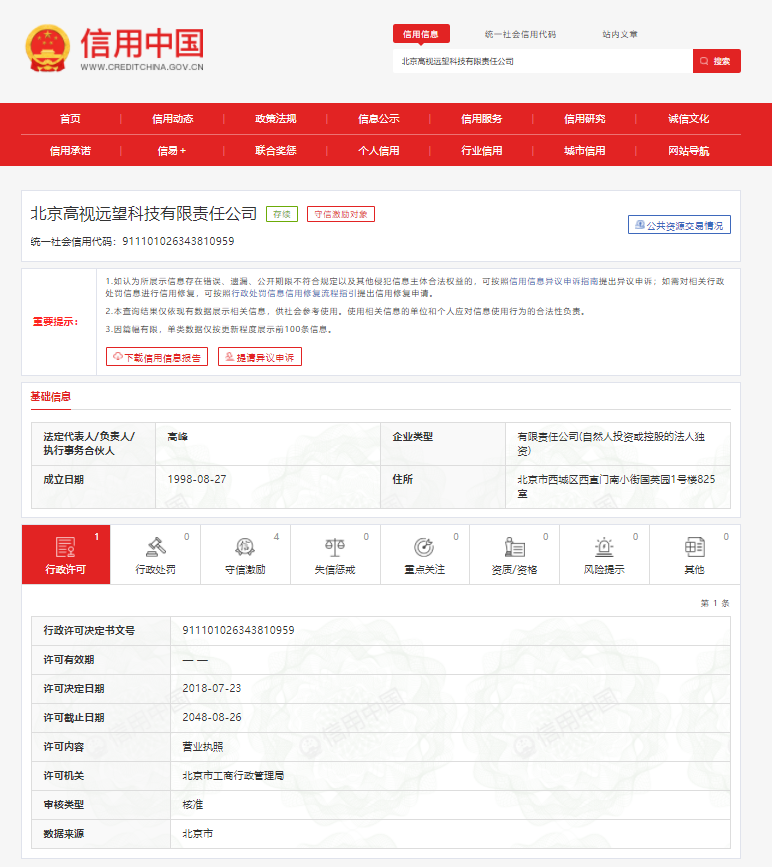 包件号项目名称数量项目预算（元）第1包内镜中心奥林巴斯胃镜单次维修服务122000第2包内镜中心奥林巴斯肠镜单次维修服务121500第3包麻醉科奥林巴斯纤维支气管镜单次维修服务132400第4包五官科 ATMOS 便携式电子鼻咽喉单次维修服务121000第5包泌尿科蛇牌 3D 腹腔镜摄像头维修服务135500第6包眼科拓普康综合验光台维修服务129000包件号项目名称数量设备型号设备序列号购置年份第1包内镜中心奥林巴斯胃镜1CIF‐H29026251732016第2包内镜中心奥林巴斯肠镜1CF‐Q260AL20115512010第3包麻醉科奥林巴斯纤维支气管镜1BF‐N2020212742010第4包五官科 ATMOS 便携式电子鼻咽喉1ATMOS
Scope7171972016第5包泌尿科蛇牌 3D 腹腔镜摄像头1COMPLETE‐SET C4
EV‐0000197140072016第6包眼科拓普康综合验光台投影仪1VT‐10
ACP‐81610962011项目名称单价（元）数量（个）优惠价（元）质保期到货时间最终价格总计（元）大写：大写：大写：大写：大写：序号名称型号数量备注序号遴选文件条目号遴选文件要求投标文件响应内容偏差说明序号用户名称所属城市数量联系人联系方式123…